FORMAT LAPORAN PRAKTIK LAPANGAN TEKNOLOGI PENDIDIKANHALAMAN JUDULLEMBAR PENGESAHANKATA PENGANTARDAFTAR ISIBAB I PENDAHULUANLatar BelakangTujuanManfaatBAB II PROFIL LEMBAGA/ INSTITUSI TEMPAT PL TPLokasi Lembaga/ InstitusiPerkembangan Lembaga/ InstitusiProgram Lembaga/ InstitusiKeadaan Lembaga/ InstitusiBAB III KEGIATAN DI TEMPAT PL TPKegiatan PokokPersiapan/ PerencanaanPelaksanaanAnalisis Hasil dan RefleksiKegiatan Tambahan........................BAB IV PENUTUPSimpulanSaranDAFTAR PUSTAKALAMPIRANSumber Format Laporan : http://eprints.uny.ac.id/38221/1/Afif%20Nurhuda-11105244003.pdf Universitas Negeri Yogyakarta. diakses pada Hari Jumat 10 Maret 2017 Pukul 11.21. WIB Contoh Halaman JudulLAPORAN KEGIATAN PRAKTIK LAPANGAN TEKNOLOGI PENDIDIKAN (PL TP)TAHUN AKADEMIK 2016/ 2017DI .......................................... (TEMPAT PL TP)KECAMATAN ....................KABUPATEN .....................SUMATERA SELATANDiterima Sebagai Salah Satu Bukti telah MengikutiPraktik Lapangan Teknologi Pendidikan (PL TP)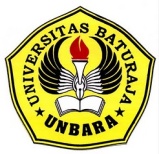 OLEH(buat nama lengkap) 	NPM. ............(buat nama lengkap) 	NPM. ............(buat nama lengkap) 	NPM. ............(buat nama lengkap) 	NPM. ............PROGRAM STUDI TEKNOLOGI PENDIDIKANKONSENTRASI TEKNOLOGI INFORMASI DAN KOMUNIKASIFAKULTAS KEGURUAN DAN ILMU PENDIDIKANUNIVERSITAS BATURAJA2017Contoh Lembar Pengesahan LAPORAN KEGIATAN PRAKTIK LAPANGAN TEKNOLOGI PENDIDIKAN (PL TP)TAHUN AKADEMIK 2016/ 2017DI .......................................... (TEMPAT PL TP)KECAMATAN ....................KABUPATEN .....................SUMATERA SELATANOLEH(buat nama lengkap) 	NPM. ............(buat nama lengkap) 	NPM. ............(buat nama lengkap) 	NPM. ............(buat nama lengkap) 	NPM. ............Diterima Sebagai Salah Satu Bukti telah MengikutiPraktik Lapangan Teknologi Pendidikan (PL TP)Baturaja,  Maret 2017Mengesahkan,Supervisor I,Supervisor II,Anggraini Agustin Muris, M.Kom.Jumdapi Okta, S.T., M.Kom.MengetahuiKetua Program Studi,Nora Agustina, M.Pd.MengetahuiKetua Program Studi,Nora Agustina, M.Pd.